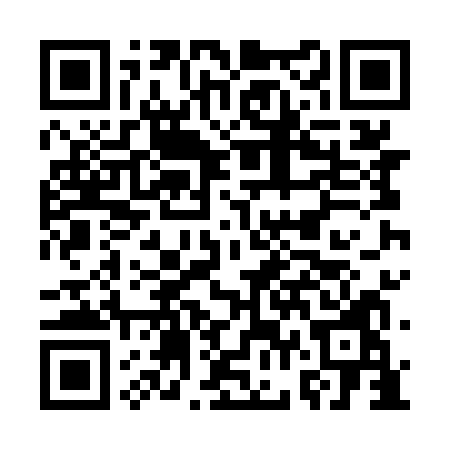 Prayer times for Mana Sontosh, BangladeshWed 1 May 2024 - Fri 31 May 2024High Latitude Method: NonePrayer Calculation Method: University of Islamic SciencesAsar Calculation Method: ShafiPrayer times provided by https://www.salahtimes.comDateDayFajrSunriseDhuhrAsrMaghribIsha1Wed4:045:2411:563:226:277:482Thu4:035:2411:563:226:287:493Fri4:025:2311:563:216:287:504Sat4:015:2211:553:216:297:505Sun4:005:2211:553:216:297:516Mon3:595:2111:553:216:307:527Tue3:585:2011:553:206:307:528Wed3:585:2011:553:206:317:539Thu3:575:1911:553:206:317:5410Fri3:565:1911:553:206:327:5511Sat3:555:1811:553:196:327:5512Sun3:555:1811:553:196:337:5613Mon3:545:1711:553:196:337:5714Tue3:535:1711:553:196:347:5715Wed3:535:1611:553:196:347:5816Thu3:525:1611:553:186:357:5917Fri3:515:1511:553:186:357:5918Sat3:515:1511:553:186:368:0019Sun3:505:1411:553:186:368:0120Mon3:495:1411:553:186:378:0121Tue3:495:1411:553:186:378:0222Wed3:485:1311:553:186:388:0323Thu3:485:1311:553:176:388:0324Fri3:475:1311:563:176:398:0425Sat3:475:1211:563:176:398:0526Sun3:475:1211:563:176:408:0527Mon3:465:1211:563:176:408:0628Tue3:465:1211:563:176:408:0729Wed3:455:1211:563:176:418:0730Thu3:455:1111:563:176:418:0831Fri3:455:1111:563:176:428:08